Домашнее задание по сольфеджио для 3 классаДля всех групп!В нотной тетрадке постройте 10 любых интервалов от любых нот с тем условием, чтобы интервалы не повторялись.Петь песню с дирижированием, выучить наизусть и подготовиться спеть на уроке: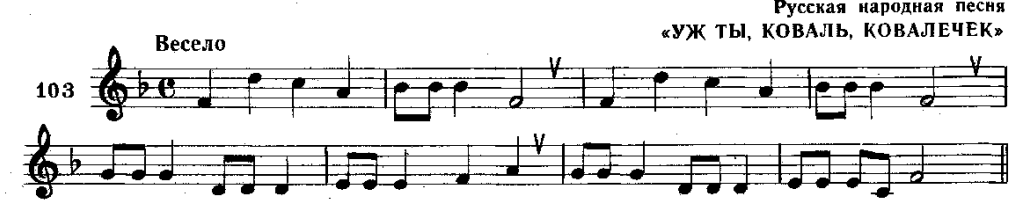 